ГОСУДАРСТВЕННОЕ БЮДЖЕТНОЕ ПРОФЕССИОНАЛЬНОЕ ОБРАЗОВАТЕЛЬНОЕ УЧРЕЖДЕНИЕ «сАРОВСКИЙ ПОЛИТЕХНИЧЕСКИЙ ТЕХНИКУМ ИМЕНИ ДВАЖДЫ гЕРОЯ сОЦИАЛИСТИЧЕСКОГО тРУДА бОРИСА гЛЕБОВИЧА мУЗРУКОВА»РАБОЧАЯ ПРОГРАММа УЧЕБНОЙ ДИСЦИПЛИНЫОУД.18 ОСНОВЫ ПРЕДПРИНИМАТЕЛЬСКОЙ ДЕЯТЕЛЬНОСТИДЛЯ ПРОФЕССИИ 15.01.32 ОПЕРАТОР СТАНКОВ СПРОГРАММНЫМ УПРАВЛЕНИЕМ	Профиль обучения - технологическийг.Саров, 2022Рабочая программа учебной дисциплины Основы предпринимательской деятельности разработана в соответствии с Федеральным государственным образовательным стандартом (ФГОС) для профессии 15.01.32 Оператор станков с программным управлением.Организация – разработчик: ГБПОУ СПТ им. Б.Г. МузруковаРазработчик: М.Л. Николаевская, преподаватель ГБПОУ СПТ им. Б.Г. Музрукова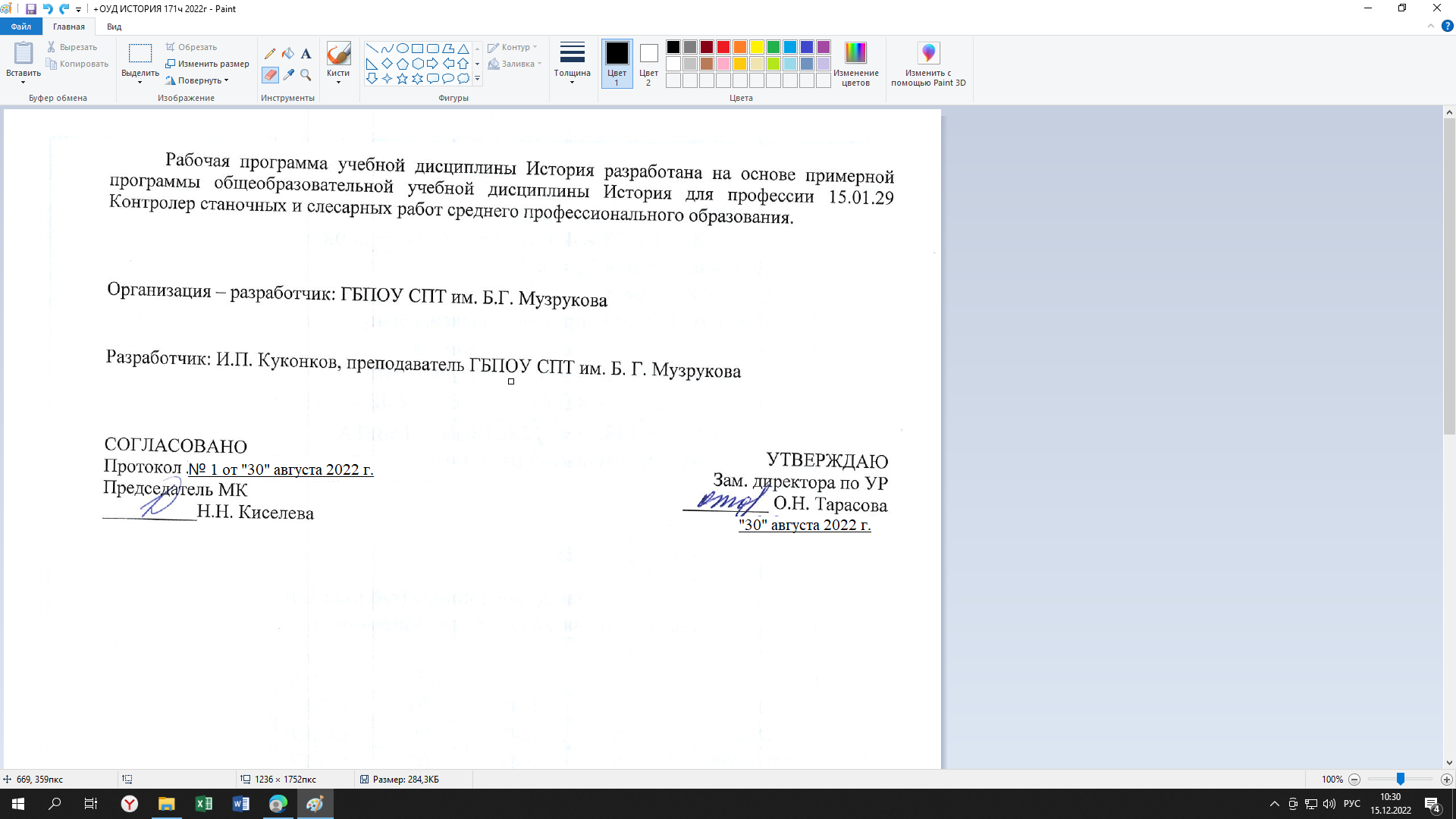 СОДЕРЖАНИЕОБЩАЯ ХАРАКТЕРИСТИКА РАБОЧЕЙ ПРОГРАММЫ УЧЕБНОЙ ДИСЦИПЛИНЫ ОУД.18 «Основы предпринимательской деятельности»1.1. Место дисциплины в структуре основной образовательной программы: 		Учебная дисциплина ОУД.18 «Основы предпринимательской деятельности» является частью общеобразовательного учебного цикла основной образовательной программы в соответствии с ФГОС для профессии 15.01.32 Оператор станков с программным управлением.	Учебная дисциплина ОУД.18 «Основы предпринимательской деятельности» обеспечивает формирование профессиональных и общих компетенций по всем видам деятельности ФГОС по профессии для профессии 15.01.32 Оператор станков с программным управлением. Особое значение дисциплина имеет при формировании и развитии ОК.2, ОК 4 – ОК 6.1.2. Цель и планируемые результаты освоения дисциплины:   В рамках программы учебной дисциплины обучающимися осваиваются умения и знания2. СТРУКТУРА И СОДЕРЖАНИЕ УЧЕБНОЙ ДИСЦИПЛИНЫ2.1. Объем учебной дисциплины и виды учебной работы2.2. Тематический план и содержание учебной дисциплины .3. УСЛОВИЯ РЕАЛИЗАЦИИ ПРОГРАММЫ УЧЕБНОЙ ДИСЦИПЛИНЫ3.1. Реализация программы междисциплинарного курса предполагает наличие учебных кабинетов «Организация предпринимательской деятельности». Оборудование учебного кабинета и рабочих мест кабинета:- посадочные места (столы письменные, стулья с сиденьями и спинками), -рабочее место преподавателя (стул и стол преподавателя), - доска аудиторная, - комплект учебно-методической документации. Технические средства обучения: - компьютер, мультимедиа-проектор, экран, электронные видеоматериалы.3.2. Информационное обеспечение реализации программыДля реализации программы библиотечный фонд образовательной организации имеет печатные и электронные образовательные и информационные ресурсы, рекомендуемые для использования в образовательном процессе.3.2.1. Основные электронные издания:1. Голубева, Т. М. Основы предпринимательской деятельности : учебное пособие / Т. М. Голубева. - 2-е изд., перераб. и доп. - Москва : Форум : НИЦ ИНФРА-М, 2020. - 256 с. - (Профессиональное образование). - ISBN 978-5-91134-857-1. - Текст : электронный. - URL: https://znanium.com/catalog/product/10432153.2.3. Дополнительные источники:Конституция РФ от 12.12.1993 (в ред. от 21.07.2014);Гражданский кодекс РФ в 4 частях от 30.11.1994 (в ред. от 29.12.2017);Налоговый кодекс РФ в 2 частях от 31.07.1998 (в ред. от 29.12.2017);Федеральный закон РФ «О бухгалтерском учете» №402-ФЗ от 22.11.2011 года (в редакции от 18.07.2017 г.)  ПБУ 1/2008 «Учетная политика организации» (с 19.06. 2017г. признан федеральным стандартом бухгалтерского учета)http://window.edu.ru/ Единое окно доступа к образовательным ресурсам http://www.firo.ru/ Министерство образования и науки РФ ФГАУ «ФИРО» https://www.minfin.ru/ru/ официальный сайт Министерство финансов РФwww.glavbukh.ru - журнал «Главбух»www.ipbr.org. Сайт «Институт профессиональных бухгалтеров и аудиторов в России»КОНТРОЛЬ И ОЦЕНКА РЕЗУЛЬТАТОВ ОСВОЕНИЯ УЧЕБНОЙ ДИСЦИПЛИНЫ1.ОБЩАЯ ХАРАКТЕРИСТИКА РАБОЧЕЙ ПРОГРАММЫ УЧЕБНОЙ ДИСЦИПЛИНЫ42.СТРУКТУРА И СОДЕРЖАНИЕ УЧЕБНОЙ ДИСЦИПЛИНЫ73.УСЛОВИЯ РЕАЛИЗАЦИИ УЧЕБНОЙ ДИСЦИПЛИНЫ 144.КОНТРОЛЬ И ОЦЕНКА РЕЗУЛЬТАТОВ ОСВОЕНИЯ УЧЕБНОЙ ДИСЦИПЛИНЫ 16Код ПК, ОКУменияЗнанияОК 2. Организовывать собственную деятельность, исходя из цели и способов ее достижения, определенных руководителем.распознавать задачу и/или проблему в профессиональном и/или социальном контексте; анализировать задачу и/или проблему и выделять её составные части; определять этапы решения задачи; выявлять и эффективно искать информацию, необходимую для решения задачи и/или проблемы;составить план действия; определить необходимые ресурсы;владеть актуальными методами работы в профессиональной и смежных сферах; реализовать составленный план; оценивать результат и последствия своих действий (самостоятельно или с помощью наставника)актуальный профессиональный и социальный контекст, в котором приходится работать и жить; основные источники информации и ресурсы для решения задач и проблем в профессиональном и/или социальном контексте;алгоритмы выполнения работ в профессиональной и смежных областях; методы работы в профессиональной и смежных сферах; структуру плана для решения задач; порядок оценки результатов решения задач профессиональной деятельностиОК 4Осуществлять поиск информации, необходимой для эффективного выполнения профессиональных задач.определять задачи для поиска информации; определять необходимые источники информации; планировать процесс поиска; структурировать получаемую информацию; выделять наиболее значимое в перечне информации; оценивать практическую значимость результатов поиска; оформлять результаты поисканоменклатура информационных источников применяемых в профессиональной деятельности; приемы структурирования информации; формат оформления результатов поиска информацииОК 5Использовать информационные технологии в профессиональной деятельностиприменять средства информационных технологий для решения профессиональных задач; использовать современное программное обеспечениесовременные средства и устройства информатизации; порядок их применения и программное обеспечение в профессиональной деятельностиОК 6. Работать в команде, эффективно общаться с коллегами, руководством, клиентами.организовывать работу коллектива и команды; взаимодействовать с коллегами, руководством, клиентами в ходе профессиональной деятельностипсихологические основы деятельности  коллектива, психологические особенности личности; основы проектной деятельностиВид учебной работыОбъем часовОбъем образовательной программы учебной дисциплины54Обязательная аудиторная учебная нагрузка (всего)54в том числе:в том числе:теоретическое обучениепрактические занятия 54Самостоятельная работа -Промежуточная аттестация в форме дифференцированного зачетаДифференцированный зачетНаименование разделов и темСодержание учебного материала и формы организации деятельности обучающихсяОбъем в часахКоды компетенций, формированию которых способствует элемент программы1 23Тема 1. Содержание и типология предпринимательской деятельностиСодержание учебного материала6ОК 01, ОК 02, ОК 03Тема 1. Содержание и типология предпринимательской деятельности1 Понятие и содержание предпринимательства.  Деловые интересы в предпринимательстве. Субъекты бизнеса.Тема 1. Содержание и типология предпринимательской деятельности2Предприятие в системе бизнеса. Конкуренция в бизнесе.Тема 1. Содержание и типология предпринимательской деятельности3Основные организационные формы бизнеса. Цель предпринимательства и его организация.Тема 2. История российского предпринимательстваСодержание учебного материала 4ОК 01, ОК 02, ОК 03, ОК 05Тема 2. История российского предпринимательства1Предпринимательство на Руси до XV века. Российское предпринимательство периода XV – XIX веков.ОК 01, ОК 02, ОК 03, ОК 05Тема 2. История российского предпринимательства2Бизнес в России дореволюционного периода. Бизнес в период руководства коммунистической партии. Предпринимательство постсоветского периодаТема 3. Концепция и родовые признаки бизнесаСодержание учебного материала4ОК 01, ОК 02, ОК 03, ОК 05Тема 3. Концепция и родовые признаки бизнеса1Самостоятельная работа обучающихся Концепции бизнеса: позитивная концепция бизнеса, критическая концепция бизнеса, прагматическая концепция бизнеса. Родовые признаки бизнеса.ОК 01, ОК 02, ОК 03, ОК 05Тема 3. Концепция и родовые признаки бизнеса2Формирование концепции бизнеса.ОК 01, ОК 02, ОК 03, ОК 05Тема 4. Виды предпринимательской деятельностиСодержание учебного материала4ОК 05, ОК 09Тема 4. Виды предпринимательской деятельности1Виды предпринимательской деятельности: производственная, коммерческая, финансовая. Характеристика производственной деятельности. Характеристика и сущность коммерческой деятельности. Сущность и задачи финансовой деятельностиОК 05, ОК 09Тема 4. Виды предпринимательской деятельности2Анализ коммерческой деятельности на предприятии.Тема 5. Правовое обеспечение предпринимательской деятельностиСодержание учебного материала6ОК 04, ОК 05, ОК 09, ОК 10Тема 5. Правовое обеспечение предпринимательской деятельности1Организационно-правовые формы бизнеса: общества, товарищества, кооперативы, хозяйственное партнерство.ОК 04, ОК 05, ОК 09, ОК 10Тема 5. Правовое обеспечение предпринимательской деятельности2Процедура государственной регистрации предпринимательской деятельности. Предпринимательский договор, понятие, виды, этапы составления.ОК 04, ОК 05, ОК 09, ОК 10Тема 5. Правовое обеспечение предпринимательской деятельности3Составление сравнительной таблицы «Организационно-правовые формы предпринимательской деятельности в России»ОК 04, ОК 05, ОК 09, ОК 10Тема 6. Финансовое обеспечение предпринимательской деятельностиСодержание учебного материала6ОК 10, ОК 11, ПК 1.1Тема 6. Финансовое обеспечение предпринимательской деятельности1Финансовая деятельность в организации. Инвестиционная деятельность в организации. Формирование имущества и источники финансирования предпринимательской деятельности. ОК 10, ОК 11, ПК 1.1Тема 6. Финансовое обеспечение предпринимательской деятельности2Основные показатели эффективности предпринимательской деятельностиОК 10, ОК 11, ПК 1.1Тема 6. Финансовое обеспечение предпринимательской деятельности3Решение задач на определение эффективности предпринимательской деятельностиОК 10, ОК 11, ПК 1.1Тема 7. Взаимоотношения предпринимателей с финансовой системой и кредитными организациямСодержание учебного материала6ОК 10, ОК 11,Тема 7. Взаимоотношения предпринимателей с финансовой системой и кредитными организациям1 Финансовая система и финансовый рынок.ОК 10, ОК 11,Тема 7. Взаимоотношения предпринимателей с финансовой системой и кредитными организациям2Структура кредитной системы, сущность, виды и формы кредита Взаимоотношения предпринимателей с финансовой системойОК 10, ОК 11,Тема 7. Взаимоотношения предпринимателей с финансовой системой и кредитными организациям3Составление схемы «Структура кредитной системы, сущность, виды и формы кредита»ОК 10, ОК 11,Тема 8. Риски предпринимательской деятельностиСодержание учебного материала6ОК 10, ОК 11, ПК 1.1Тема 8. Риски предпринимательской деятельности1Понятие и сущность рисков в предпринимательстве. Классификация рисков.ОК 10, ОК 11, ПК 1.1Тема 8. Риски предпринимательской деятельности2Система управления рисками: процесс управления рисками на предприятии, методы управления рисками, управление информационными рисками, методы финансирования рисковОК 10, ОК 11, ПК 1.1Тема 8. Риски предпринимательской деятельности3Анализ и определение рисков в предпринимательской деятельности ОК 10, ОК 11, ПК 1.1Тема 9. Система налогообложения предпринимательской деятельности Содержание учебного материала4ОК 10, ОК 11, ПК 1.1Тема 9. Система налогообложения предпринимательской деятельности 1Понятие и виды налогов. Система налогообложения предпринимательской деятельности. Взаимоотношения предпринимателей с налоговой системойОК 10, ОК 11, ПК 1.1Тема 9. Система налогообложения предпринимательской деятельности 2Решение задач по расчету налогов.ОК 10, ОК 11, ПК 1.1Тема 10. Бизнес-планирование предпринимательской деятельностиСодержание учебного материала8ОК 10, ОК 11, ПК 1.1Тема 10. Бизнес-планирование предпринимательской деятельности1Методические основы разработки бизнес – плана. Состав бизнес-плана. ОК 10, ОК 11, ПК 1.1Тема 10. Бизнес-планирование предпринимательской деятельности2Структура бизнес-плана: титульный лист, оглавление, резюме бизнес-плана, история бизнеса организации (описание отрасли), план маркетинга, производственный план, организационный план, финансовый план-ОК 10, ОК 11, ПК 1.1Тема 10. Бизнес-планирование предпринимательской деятельности3Разработка бизнес плана организации.Дифференцированный зачетДифференцированный зачетДифференцированный зачет2Всего:Всего:Всего:54Результаты обученияКритерии оценкиМетоды оценкиЗнания:-актуального профессионального и социального контекста, в котором приходится работать и жить; - основных источников информации и ресурсы для решения задач и проблем в профессиональном и/или социальном контексте;- алгоритмов выполнения работ в профессиональной и смежных областях; методы работы в профессиональной и смежных сферах; структуру плана для решения задач; порядок оценки результатов решения задач профессиональной деятельностиноменклатура информационных источников, применяемых в профессиональной деятельности;- приемы структурирования информации; формат оформления результатов поиска информации;- современных средств и устройств информатизациипорядка их применения и программного обеспечения в профессиональной деятельности;- психологических основ деятельности коллектива, психологических особенностей личности; -основы проектной деятельностиОценка «отлично» выставляется обучающемуся, если он глубоко и прочно усвоил программный материал курса, исчерпывающе, последовательно, четко и логически стройно его излагает, умеет тесно увязывать теорию с практикой, свободно справляется с задачами и вопросами, не затрудняется с ответами при видоизменении заданий, правильно обосновывает принятые решения, владеет разносторонними навыками и приемами выполнения практических задач;оценка «хорошо» выставляется обучающемуся, если он твердо знает материал курса, грамотно и по существу излагает его, не допуская существенных неточностей в ответе на вопрос, правильно применяет теоретические положения при решении практических вопросов и задач, владеет необходимыми навыками и приемами их выполнения;оценка «удовлетворительно» выставляется обучающемуся, если он имеет знания только основного материала, но не усвоил его деталей, допускает неточности, недостаточно правильные формулировки, нарушения логической последовательности в изложении программного материала, испытывает затруднения при выполнении практических задач;оценка «неудовлетворительно» выставляется обучающемуся, который не знает значительной части программного материала, допускает существенные ошибки, неуверенно, с большими затруднениями решает практические задачи или не справляется с ними самостоятельно.Оценка результатов выполнения практической работы.Оценка результатов промежуточной аттестации.Оценка результатов устного и письменного опроса.Оценка результатов решения ситуационных задач.Умения:-распознавать задачу и/или проблему в профессиональном и/или социальном контексте;-анализировать задачу и/или проблему и выделять её составные части;-определять этапы решения задачи; выявлять и эффективно искать информацию, необходимую для решения задачи и/или проблемы;-составлять план действия; определять необходимые ресурсы;-владеть актуальными методами работы в профессиональной и смежных сферах;-реализовать составленный план; оценивать результат и последствия своих действий (самостоятельно или с помощью наставника);-определять задачи для поиска информации;-определять необходимые источники информации;-планировать процесс поиска;-структурировать получаемую информацию; выделять наиболее значимое в перечне информации; оценивать практическую значимость результатов поиска;-оформлять результаты поиска;-применять средства информационных технологий для решения профессиональных задач; -использовать современное программное обеспечение;-организовывать работу коллектива и команды;взаимодействовать с коллегами, руководством, клиентами в ходе профессиональной деятельности.оценка «отлично» выставляется обучающемуся, если он глубоко и прочно усвоил программный материал курса, исчерпывающе, последовательно, четко и логически стройно его излагает, умеет тесно увязывать теорию с практикой, свободно справляется с задачами и вопросами, не затрудняется с ответами при видоизменении заданий, правильно обосновывает принятые решения, владеет разносторонними навыками и приемами выполнения практических задач;оценка «хорошо» выставляется обучающемуся, если он твердо знает материал курса, грамотно и по существу излагает его, не допуская существенных неточностей в ответе на вопрос, правильно применяет теоретические положения при решении практических вопросов и задач, владеет необходимыми навыками и приемами их выполнения;оценка «удовлетворительно» выставляется обучающемуся, если он имеет знания только основного материала, но не усвоил его деталей, допускает неточности, недостаточно правильные формулировки, нарушения логической последовательности в изложении программного материала, испытывает затруднения при выполнении практических задач;оценка «неудовлетворительно» выставляется обучающемуся, который не знает значительной части программного материала, допускает существенные ошибки, неуверенно, с большими затруднениями решает практические задачи или не справляется с ними самостоятельно.Оценка результатов выполнения. практической работыОценка результатов промежуточной аттестации.Оценка результатов устного и письменного опросаОценка результатов решения ситуационных задач.